PARTICIPARI LA CONGRESE SI CONFERINTE NATIONALE SI INTERNATIONALE"ARM NEUROPROSTHESIS EQUIPPED WITH ARTIFICIAL SKIN AND SENSORIAL FEEDBACK" -Workshop   9-10 Iulie 2019 UPB BucurestiAL 11-LEA CONGRES BAPRAS CLUJ 9-11 MAI 2019Al XVI-LEA CONGRES ACPR2019 18-20 APRILIE  BUCURESTI WORLD TRADE CENTER“PATOLOGIA GLANDELOR SALIVARE DIN PERSPECTIVĂ INTERDISCIPLINARĂ” 22-23 martie 2019, Amfiteatrul Clinic al Spitalului Universitar de Urgenţă Bucureşti.40 de ani de excelenta Spitalul Universitar de Urgenta Bucucresti  16 noiembrie 2018Forumul ACPR Actualităţi în Chirurgie Plastică. Dileme în vindecarea tisulară Crown Plaza Bucuresti 17 noiembrie 20185CC BARCELONA 30 august-3 septembrie 2018Al XV-lea Congres ACPR – al XII –lea Congres SCRE – a XX-a Meeting MBC 16-19 mai 2018  BUCURESTIAl X-lea Congres de Medicina Anti-Aging 11-13 mai 2018 Hotel Caro BUCURESTI27The Congress of the European Rhinologic Society LONDON 22-26 april 2018 ROMSOS –Prima Conferinta a Societatii Romane de Oncologie Musculo-scheletala Sinaia 13-15 aprilie 2018Conferinței TUMORILE CERVICO-FACIALE, DINCOLO DE LIMITA UNEI SPECIALITĂȚI CHIRURGICALE  BUCURESTI 23-24 februarie 2018  SUUBIMCAS 1-3 februarie 2018 PARISNeuvia Academy Training 2018 Paris 1-2 februarie 2018Conferinta Nationala a Asociatiei pentru Studiul Durerii BUCURESTI 26-27 octombrie 2017Chirurgia cancerului mamar, incotro? Tratamentul actual al afectiunilor mamare -26-28 octombrie 2017 BUCURESTICONFERINȚA MULTIDISCIPLINARĂ TRAUMATISMELE CRANIO-FACIALE ȘI CERVICALE–ABORDARE DIAGNOSTICĂ ȘI TERAPEUTICĂ BUCURESTI 6-7 octombrie 2017ICAD Brazilia 11-13 mai 2017 Sao Paulo, BRAZILExperienta SUUB MediWound Agenda of the User Meeting Dr. Ana-Maria Oproiu 9-10 mai 2017 BUCURESTI  Al 9-lea Congres National de Medicina Anti-Aging 5-7 mai 2017 World Trade Center BUCURESTIConferinta interdisciplinara cu participare internationala „Zilele Medicale Severinene’ 20-22 aprilie 2017AMWC 6-8 aprilie 2017 Monte CarloCongresul National de Anatomie 18-21 mai 2016 GALATI „Surse de finantare pentru sectorul medical” – iunie 2016 BucurestiThe 26th Conference of the European Wound Management Association (EWMA 2016) Bremen, Germany 11-13 mai 2016Al 8-lea Congres National de Medicina Anti-Aging, Bucuresti 6-8 mai 2016al 7-lea Congres National de Medicina anti-aging 08-10 mai 2015 Bucuresti THE 13 TH INTERNATIONAL CONGRESS OF THE ROMANIAN ASSOCIATION OF PLASTIC SURGEONS 30 october- 1 november 2014, Sinaia, RomaniaThe 12 Th Quadrennial Congress of the European Society of Plastic Reconstructive and Aesthetic Surgery – 6-11 july 2014, Edinburgh, UK (ECMEC European CME CREDITS 30 / BAPRAS UK CME CREDITS 31)ROAPS Conference & ISAPS Course –Sinaia, Romania 25-27 october 201317 th IPRAS WORLD CONGRESS – Santiago – Chile 24 february-1 march 2013VII-th International Symposium of Breast and Face Reconstructive and Aesthetic Surgery 26-28 april 2012, Timisoara, RomaniaConferinta Nationala de Chirurgie Plastica si Microchirurgie Reconstructiva 5-8 octombrie 2011 SinaiaNATIONAL CONFERENCE OF AESTHETIC SURGERY 28-30 april 2011, Timisoara, RomaniaAl 3-lea simpozion al AL SOCIETATII DE NEURORADIOLOGIE SI RADIOLOGIE INTERVENTIONALA DIN ROMANIA 18-19 februarie 2011 BucurestiTHE 11 TH CONGRESS OF THE ROMANIAN ASSOCIATION OF PLASTIC RECONSTRUCTIVE AND AESTHETIC SURGERY 10-13 november 2010 Bucharest RomaniaCONFERINTA ASOCIATIEI CHIRURGILOR PLASTICI DIN ROMANIA 20-22 mai 2010 Constanta RomaniaII INTERNATIONAL FORUM ON PLASTIC SURGERY – 10 october 2009 BudapestCONFERINTA ASOCIATIEI CHIRURGILOR PLASTICI DIN ROMANIA 13-15 mai 2009 Constanta Romania7th Congress of Asian Pacific Federation of Societies for Surgery of the Hand 2008 in Hong Kong 2008Al II-lea simpozion international – Reconstructia Sanului – Dr Maurizio Nava 27-29 aprilie 2007 TimisoaraConferinta Melanoma – a multidisciplinary approach 24-25 mai 2007 BucurestiCongresul National de Histologie, Bucuresti, mai 2007Tehnici chirurgicale minim invazive MIS in artroaplastia de genunchi 25-26 ianuarie 2007 SUUB BucurestiActual concepts in Burns Treatment 25-27 november 2005 BucharestFirst International Congress of Romanian Acadmic Society of Plastic Surgery and Reconstructive Microsurgery 8-11 mai 2002 Bucuresti, RomaniaLUCRARI PREZENTATE LA CONGRESE SI CONFERINTEManaging radial nerve injury associated with humeral shaft fracture Alexandra Ciotei, Vlad Carbunaru, Gheorghe Andronic, Oana Triscas, Ana Maria Oproiu, Adrian Alexandru, Anamaria Grigore, Petar Todorovic AL 11-LEA CONGRES BAPRAS CLUJ 9-11 MAI 2019 RomâniaCase Study: Hand Reconstruction after Machine Crash with Reverse Backward Reverse Arm Vlad Carbunaru, Gheorghe Andronic, Oana Triscas, Alexandra Ciotei, Ana Maria Oproiu, Mihaela Zaharia, Anamaria Grigore, Petar Todorovic AL 11-LEA CONGRES BAPRAS CLUJ 9-11 MAI 2019 RomâniaAggressive fibromatosis - case report Anamaria Grigore, Petar Todorović, Vlad Carbunaru, Oana Triscas, Ana-Maria Oproiu, Mihaela Iuliana Zaharia, Gheorghe Andronic, Alexandra Ciotei AL 11-LEA CONGRES BAPRAS CLUJ 9-11 MAI 2019 RomâniaSingle-Stage Reconstruction of the Eyelids After the Excision of Malignant Tumors Alexandra-Maria Ciotei, Ana-Maria Oproiu, A. Alexandru, Mihaela Iuliana Zaharia, G. Andronic, Oana Trișcaș, V. Cărbunaru ACPR2019 18-20 APRILIE  BUCURESTI WORLD TRADE CENTERGigantomastia - Case Report Ana-Maria Oproiu, I. P. Florescu , Mihaela Iuliana Zaharia (3), Anamaria Grigore ACPR2019 18-20 APRILIE  BUCURESTI WORLD TRADE CENTERTehnici de reanimare faciala dupa chirurgia ablativa a tumorilor de glande salivare Sef Lucrari Dr. Ana-Maria Oproiu Dr. Mihaela Iuliana Zaharia  Dr. Vlad Carbunaru  Dr. Anamaria Grigore  Dr. Gheorghe Andronic “PATOLOGIA GLANDELOR SALIVARE DIN PERSPECTIVĂ INTERDISCIPLINARĂ” 22-23 martie 2019, Amfiteatrul Clinic al Spitalului Universitar de Urgenţă BucureştiTumorile cutanate - AM Oproiu, Adrian Busu, Adrian Alexandru -40 de ani de excelenta Spitalul Universitar de Urgenta Bucucresti  16 noiembrie 2018De la arta la canon in chirurgia plastica 20 de ani de chirurgie plastica in SUUB- AM Oproiu-40 de ani de excelenta Spitalul Universitar de Urgenta Bucucresti  16 noiembrie 2018Beneficiile presiunii negative in revitalizarea tesuturilor AM Oproiu 17 noiembrie 2018 Forumul ACPR Actualităţi în Chirurgie Plastică. Dileme în vindecarea tisulară Crown Plaza Bucuresti4 Biorevolumetrie -AM Oproiu 5CC BARCELONA 30 august-3 septembrie 2018Aesthetic Considerations of Reconstruction Following Giant Tumor of Facial Massive - A.M. Oproiu, M.I. Zaharia, N. Dumitrescu, I.M. Dogaru, O. Triscas, D. Vranceanu, B. Banica, M. Costache Al XV-lea Congres ACPR – al XII –lea Congres SCRE – a XX-a Meeting MBC 16-19 mai 2018  BUCURESTITumors With Unpredictable Evolution In Plastic Surgery - A.M. Oproiu, M.I. Zaharia, N. Dumitrescu, I.M. Dogaru, A.M. Grigore, A. Ciotei, M. Merzieh, A. Varga Al XV-lea Congres ACPR – al XII –lea Congres SCRE – a XX-a Meeting MBC 16-19 mai 2018  BUCURESTIPLASMA BOGATA IN TROMBOCITE-PRP, utilizata in proceduri medicale dermato-estetice. Biorevitalizare si redensificarea pielii. Imbunatatirea rezultatelor medicale estetice cu PRP, impactul asupra calitatii pielii. ANA-MARIA OPROIU Al X-lea Congres de Medicina Anti-Aging 11-13 mai 2018 Hotel Caro BUCURESTITradiție și inovație în refacerea conturului facial – work shop hands-on în administrarea Radiesse® (hidroxiapatita) ANA-MARIA OPROIU Al X-lea Congres de Medicina Anti-Aging 11-13 mai 2018 Hotel Caro BUCURESTIModelarea nechirurgicala a nasului cu ajutorul fillerelor dermale organice – alternativa la rinoplastia traditionala ANA-MARIA OPROIU Al X-lea Congres de Medicina Anti-Aging 11-13 mai 2018 Hotel Caro BUCURESTIComplex facial reconstruction after removal of giant nasal ulcerated acantholytic squamous carcinoma – Daniela Vrinceanu, Ana-Maria Oproiu, Mihai Dumitru, Madalina Georgescu,Mariana Costache 27The Congress of the European Rhinologic Society LONDON 22-26 april 2018 Aneurysmal bone cyst of the V-th metacarpal bone Ina Ruxandra Petrescu, Ana-Maria Oproiu, Catalina Tudorache, Alina Mitcan Poster -  ROMSOS –Prima Conferinta a Societatii Romane de Oncologie Musculo-scheletala Sinaia 13-15 aprilie 2018Carcinomul spinocelular fata anterioara gamba dezvoltat pe o osteomielita cronica de tibie - Prezentare de caz Mihaela Iuliana Zaharia, Ana Maria Oproiu, Mariana Costache, Daniel Popescu , Natalia Dumitrescu, Alexandru Varga -  ROMSOS –Prima Conferinta a Societatii Romane de Oncologie Musculo-scheletala Sinaia 13-15 aprilie 2018 ROMSOS –Prima Conferinta a Societatii Romane de Oncologie Musculo-scheletala Sinaia 13-15 aprilie 2018Lambouri utilizate în chirurgia oncologică cervico-facială - Şef Lucr. Dr. Ana Maria OPROIU Conferinței TUMORILE CERVICO-FACIALE, DINCOLO DE LIMITA UNEI SPECIALITĂȚI CHIRURGICALE  BUCURESTI 23-24 februarie 2018  SUUBManagementul durerii postoperatorii la pacienta cu lipoaspiratie Şef Lucrări Dr. Oproiu Ana-Maria - Conferinta Nationala a Asociatiei pentru Studiul Durerii BUCURESTI 26-27 octombrie 2017 Chirurgia plastică între artă și canon în traumatismele capului și gâtului - șef lucr. Dr. Ana Maria Oproiu, - CONFERINȚA MULTIDISCIPLINARĂ TRAUMATISMELE CRANIO-FACIALE ȘI CERVICALE–ABORDARE DIAGNOSTICĂ ȘI TERAPEUTICĂ BUCURESTI 6-7 octombrie 2017Tumorile maligne ale pielii si de parti moi –I P Florescu, RCJecan, AM Oproiu, C Cosma, IM Dogaru – Conferinta interdisciplinara cu participare internationala „Zilele Medicale Severinene’ 20-22 aprilie 2017CONCEPTUL DE LIQUID FACE LFT workshop la al 7-lea Congres National de Medicina anti-aging 08-10 mai 2015 Bucuresti Diagnostic diferential, examen histopatologic in tratamentul tumorilor partilor moi suprascheletale Doina Dumitrescu Ionescu, Maria Sajin, CR Jecan, E Albu, AnaMAria Trandafir, Marieta Petrescu, A Alexandru, O Suciu,, Congresul National de Histologie, Bucuresti, mai 2007Tumorile pielii operate in SUUB in intervalul Doina Dumitrescu Ionescu, Maria Sajin, E Albu CR Jecan,, AnaMaria Trandafir, Marieta Petrescu, A Alexandru, O Suciu,, Congresul National de Histologie, Bucuresti, mai 2007Upper limb tuberculosis - a challenging diagnosis. Raluca Laura Stefanescu, Anamaria Trandafir, Radu Jecan, Doina Dumitrescu. 7th Congress of Asian Pacific Federation of Societies for Surgery of the Hand 2008 in Hong Kong 2008Principiile unitatilor estetice in reconstructia faciala prezentare de caz. CR Jecan, Ana-Maria Trandafir, Marieta Petrescu, Analele de Chirurgie Plastica si Microchirurgie Reconstructiva, nr. 3/2003CURSURIImagistica sanului – curs 26 octombrie 2017 BUCURESTIMasterclass Malta MERZ AESTHETICS 24-25 mai 2016‚Terapii regenerative si de lifting cu fire resorbabile PDO+COG, tratamente pentru fata/ corp si sistemul automat cu micro-ace, Bucuresti 6 mai 2016Masterclass Dubai MERZ AESTHETICS april 11th 2016Abordarea globala in rejuvenarea faciala prin injectarea cu acid hialuronic 12 martie 2016 BucurestiChirurgia sanului: aestetica si reconstructie – curs Bucuresti 7-8 decembrie 2015Masterclass Romania MERZ AESTHETICS 2 decembrie 2015Abordarea globala in rejuvenarea faciala prin injectarea de acid hialuronic. Primul si singurul laser fractionat hibrid din lume – tratamente faciale. Noi perspective terapeutice in tratamentul vergeturilor – 28.03.2015 Bucuresti EBA COURSE ON BURNS ,, PRESENT AND FUTURE IN BURNS,, - endors by EBA & MBC SINAIA, ROMANIA 2014 ESPRAS EDINBURGH 2014 – MasterclassFacial Aesthetics Prosection – 08 July 2014Facial Aesthetics Dissection – 08 July 2014Breast Prosection – 11 July 2014ISAPS Rhinoplasty Course 26-27 october 2013 Sinaia8th Congress of the Balkan Association of Plastic, Reconstructive and Aesthetic Surgery (BAPRAS) , BUDVA, MUNTENEGRO, septembre 5th-8th 2013HOW I DO IT III  - EASAPS Cluj Romania 17-18.05.2013 AL TREILEA CURS DE IARNA AL SOCIETATII DE NEURORADIOLOGIE SI RADIOLOGIE INTERVENTIONALA DIN ROMANIA – 29 noiembrie – 2 decembrie 2012 Gura HumoruluiBIOREVOLUMETRY- a New Rejuvenation method in Aesthetic Medicine. A new class of injection bio-revolumetrics – Bucharest Novembre 16-18 th 2012Chirurgia sanului – estetica si reconstructie - Bucuresti 11-12 Noiembrie 2012Curs de augmentare mamara – Dr. FEDERICO MAYO 25-26 noiembrie 2011 Bucuresti RomaniaWorkshop – BREAST AUGMENTATION & RECONSTRUCTION WORKSHOP – Prof.Dr. Luis Fernando PERIN, Prof. Dr.Uros AHCAN 3-5 noiembrie 2011 BucurestiISAPS COURSE 26-27 april 2011 Timisoara, Romaniafebruarie 2011 -  tehnici de injectare – Juvederm, Hydrate, VistabelCum ne aparam de malpraxis MedRight Experts 18-19 februarie 2011 BucurestiMasterclass Medical Aesthetics Academy  Stockholm Sweden 5-6 december 2010 Toxina botulinica in medicina anti-aging – 20 martie 2010 Bucuresti, RomaniaMezoterapia in medicina estetica 20-21 februarie 2010 Bucuresti, RomaniaCosmetic facial surgery – Dr. Joe NIAMTU, III DMD – 10 iulie 2009 BucurestiProtocolul standard de injectare – Sculptra  - Dr. Dana Jianu 22 mai 2009 Bucuresti Radiofrequency Advances in cosmetic Eyelid surgery and RF Non-Ablative Skin Tightening – New York Decembre 1, 2007Curs de microchirurgie reconstructiva  17-18 iunie 2005 SUUB Bucuresti5th International Congress of Romanian Aesthetic Surgery Society 28-30 mai 2005 BucurestiCraniofacial surgery – Prof. Dr. Kennth E. Salyer 23-24 mai 2005, BucurestiCurs injectarea toxinei botulinice tip A – Dysport 27 martie 2004 Bucurestimartie2003 -  curs de tehnici chirurgicale in patologia nasului SCUPRA Dr. Octavian BadeaRinocorectia deschisa 18-29.11.2002 UMF Carol Davila Bucuresti  Dr. Octavian Badeafebruarie - octombrie 2001 stagiu de pregatire Paris Clinica de Chirurgie Plastica Armand Trousseau;2001 curs microchirurgie reconstructiva nervi periferici Bucuresti – Doina Dumitrescu Ionescunoiembrie 2000 – curs de chirurgie estetica – Doina Dumitrescu Ionescu1997 curs de anatomie si de tehnici chirurgicale;LUCRARI PUBLICATEHigh Posterior Tibial Slope Influence Medial Meniscus Injuries in ACL Deficient Knees IULIAN MARCU1 *, ANA MARIA OPROIU2 *, NICOLAE MIHAILIDE1Foisor Orthopedics Hospital Bucharest, 35-37 Ferdinand I Blvd., 021382, Bucharest, Romania 2 Carol Davila University of Medicine and Pharmacy, Bucharest, 39 Dionisie Lupu Str., 020021, Bucharest, Romania REV.CHIM.(Bucharest)♦69 ♦ No. 11 ♦2018 /3296-3298An Alternative Femoral Stem-bone Implantation Technique Using an Innovative Short Femoral Stem Endoprosthesis MARIUS MOGA1, AUGUSTIN SEMENESCU2, RAZVAN DANIEL CHIVU3, MIHNEA COSMIN COSTOIU2, ILEANA MARIANA MATES1, CEZAR IONUT CALIN1, CATALIN GHEORGHE AMZA2 , MARK EDWARD POGARASTEANU1*, ANA MARIA OPROIU3*, FLORENTINA IONITA RADU1 1 Central Universitary Emergency Military Hospital Dr. Carol Davila, 134 Calea Plevnei, 010825, Bucharest, Romania, 2 Politehnica University Bucharest, 313 Splaiul Independentei 060042, Bucharest, Romania 3 Carol Davila University of Medicine and Pharmacy Bucharest, 3-7 Dionisie Lupu Str., 020022, Bucharest, Romania REV.CHIM.(Bucharest)♦69 ♦ No. 11 ♦2018 / 3300-3303Role of Electrolyte Gels in Signal Transmission Across the Interface Between Skin and Surface Electrodes in Hand Exoprosthesis MARK EDWARD POGARASTEANU1, GEORGE DINACHE1, MARIUS MOGA1*, ANA MARIA OPROIU2*, FLORENTINA IONITA RADU1 1 Central Universitary Emergency Military Hospital Dr. Carol Davila Bucharest, 134 Calea Plevnei, 010825, Bucharest, Romania 2 Carol Davila University of Medicine and Pharmacy, Faculty of Medicine, 8 Eroii Sanitari Str., 050474, Bucharest, Romania REV.CHIM.(Bucharest)♦69♦No. 10 ♦2018 / 2863-2867MRI versus CT as Image Data Source for 3D Printing Bone ANCA PLAVITU1,4, MARK EDWARD POGARASTEANU2 *, MARIUS MOGA2 , RALUCA COSTINA BARBILIAN3 , IOAN CRISTIAN STOICA5 , GEORGIANA CATALINA ROBU2 , ANA MARIA ORPOIU6 *, MARIANA JINGA2 *, CHEN FENG IFRIM2 1 Hyperion University, Faculty of Exact Sciences and Engineering, 169 Calea Calarasilor Str., 030615, Bucharest, Romania 2 Dr. Carol Davila Central Universitary Emergency Military Hospital, 134 Calea Plevnei Str., 010825, Bucharest, Romania 3 Colentina Clinical Hospital (19-21 Soseaua Stefan cel Mare Str., 020125, Bucharest, Romania 4 Mihai Draganescu Research for Artificial Intelligence, 13 Calea 13 Septembrie Str., 050711, Bucharest, Romania 5 Spitalul Clinic de Ortopedie-Traumatologie si TBC osteoarticular Foisor, 35-37Ferdinand I Blvd., Bucharest, Romania 6 Carol Davila University of Medicine and Pharmacy, 8 Eroii Sanitari Str., 050474, Bucharest, Romania REV.CHIM.(Bucharest)♦69♦No. 10 ♦2018 / 2881-2884Serum Concentration of hsCRP - Possible Marker for Therapy Evaluation in Left Ventricular Dysfunction with Preserved Ejection Fraction BOGDAN IOAN COCULESCU1,2*#, GABI VALERIU DINCA1 , GHEORGHE MANOLE1,3, VICTOR LORIN PURCAREA4#, ANA MARIA OPROIU4 *#, CRISTINA MARIANA STOCHECI5 1 Titu Maiorescu University, Faculty of Medecine, 67A Gheorghe Petrascu Str., 031593, Bucharest, Romania 2 Center for Military Medical Scientific Research, 22-24 Grigore Cobalcescu Str., 010195, Bucharest, Romania 3 Clinical Hospital Colentina, 19-21 Stefan cel Mare, 020125, 050474, Bucharest, Romania 4 Carol Davila University of Medicine and Pharmacy, Faculty of Medicine, 8 Eroii Sanitari Str., Bucharest, Romania 5 University of Pitesti, Faculty of Sciences, 1 Targul din Vale, 110040, Pitesti, Romania REV.CHIM.(Bucharest)♦69♦No. 10 ♦2018 / 2885-2890Experimental Measurements in the Acquisition of Biosignals from a Neuronal Cell Culture for an Exoprosthesis Command CARMEN MOLDOVAN1#, LIDIA DOBRESCU2 , VIOLETA RISTOIU3 , BOGDAN FIRTAT1 , SILVIU DINULESCU1 , COSTIN BRASOVEANU1 , MARIAN ION1 , DRAGOS DOBRESCU2 , ROXANA GHEORGHE3 , ANA MARIA PASCALAU2 , MARK POGARASTEANU5#*, BOGDAN IOAN COCULESCU6,7#*, ANA MARIA OPROIU5# 1 National Institute for R&D in Microtechnology, 126A Erou Iancu Nicolae, 077190, Voluntari, Romania 2 Politehnica University of Bucharest, 313 Splaiul Independentei Str.,060042, Bucharest, Romania 3 University of Bucharest, Faculty of Biology, 1 Nicolae Balcescu Blvd., 010041, Bucharest, Romania 4 Victor Babes University of Medicine and Pharmacy, 2 Eftimie Murgu Sq., 300041, Timisoara, Romania 5 Carol Davila University of Medicine and Pharmacy, 8 Eroii Sanitari Str., 050474, Romania 6 Titu Maiorescu University, Faculty of Medecine, 67A Gheorghe Petrascu, 031593, Bucharest, Romania 7 Center for Military Medical Scientific Research, 22-24 Grigore Cobalcescu, 010195, Bucharest, Romania # Authors with equal contributions  REV.CHIM.(Bucharest)♦69♦No. 10 ♦2018  Topography of the Human Ulnar Nerve for Mounting a Neuro-Prosthesis with Sensory Feedback ANA MARIA OPROIU1#, IOAN LASCAR1#, OCTAVIAN DONTU2 , CATALIN FLOREA4 , RODICA SCARLET1#, IOANA SEBE1#, LIDIA DOBRESCU2 , CARMEN MOLDOVAN2 , CATALIN NICULAE4 , ROMICA CERGAN1#, DANIEL BESNEA2 , SUZANA CISMAS5 , DRAGOMIR DAVID2 , DRAGOS MURARU6#, TIBERIU NEAGU1#, MARK EDWARD POGARASTEANU1#, CRISTIAN STOICA1 *, ANTOINE EDU1#*, CHEN FENG IFRIM1 1 Carol Davila University of Medicine and Pharmacy Bucharest, 3-7 Dionisie Lupu Str., 020022, Bucharest, Romania 2 Politehnica University of Bucharest, 313 Splaiul Independentei, 060042, Bucharest, Romania 3 IMT Bucharest, 126A Erou Iancu Nicolar Str., 077190, Voluntari, Romania 4 Areus Technology SRL, 10 Chisinau Blvd., 022154, Bucharest, Romania 5 University of Agronomic Sciences and Veterinary Medicine Bucharest, 59 Marasti Blvd.,011464, Buharest, Romania 6 Central University Emergency Military Hospital, 134 Calea Plevnei, 010825, Bucharest, Romania REV.CHIM.(Bucharest)♦69♦No. 9 ♦2018 / 2494-2497“ECTOPIC” GUSTATIVE AND OLFACTORY RECEPTORS IN THE BRAIN – NEW TARGETS FOR NEURODEGENERATION THERAPY? FENG IFRIM-CHEN, DORIN DRAGOȘ, MARIUS MOGA*, ADRIAN BARBILIAN, MIRCEA LUPUȘORU, ANA MARIA OPROIU, ANTOINE EDU, MARILENA GILCA Faculty of General Medicine, “Carol Davila” University of Medicine and Pharmacy, 8 Eroilor Sanitari Boulevard, 76241, Bucharest, Romania *corresponding author: mariusmoga2001@yahoo.com FARMACIA, 2019, Vol. 67, 1 /34-42Trichilemmal carcinoma – a rare cutaneous malignancy: report of two cases MARIA SAJIN1), MIHAELA CRISTINA LUCHIAN2), ALINA HODOROGEA PRISĂCARU2), ADRIAN DUMITRU2), OANA MARIA PĂTRAŞCU2), DIANA COSTACHE3), DOINA DUMITRESCU4), ANA MARIA OPROIU4), OLGA SIMIONESCU5), MARIANA COSTACHE1) 1)Department of Pathology, “Carol Davila” University of Medicine and Pharmacy, Bucharest, Romania 2)Department of Pathology, Emergency University Hospital, Bucharest, Romania 3)Medical student, “Carol Davila” University of Medicine and Pharmacy, Bucharest, Romania 4)Department of Plastic Surgery, “Carol Davila” University of Medicine and Pharmacy, Bucharest, Romania 5)Department of Dermatology, “Carol Davila” University of Medicine and Pharmacy, Bucharest, Romania Rom J Morphol Embryol 2014, 55(2 Suppl):687–691 0,659	Claudin-1 and occludin expression in demyelinating peripheral neuropathies EMILIA MANOLE1)#, LAURA CRISTINA CEAFALAN1,2)#, ANA-MARIA OPROIU3,4), AUREL POPA-WAGNER5), BOGDAN OVIDIU POPESCU1,6) 1)Department of Molecular Medicine and Neuroscience, “Victor Babeş” National Institute for Research and Development in Pathology and Biomedical Sciences, Bucharest, Romania 2)Department of Cellular and Molecular Biology and Histology, Faculty of Medicine, “Carol Davila” University of Medicine and Pharmacy, Bucharest, Romania 3)Department of Plastic Surgery, Faculty of Medicine, “Carol Davila” University of Medicine and Pharmacy, Bucharest, Romania 4)University Emergency Hospital, Bucharest, Romania 5)Department of Psychiatry, University of Medicine Rostock, Germany 6)Department of Neurology, Colentina Clinical Hospital – Colentina Research Center, Faculty of Medicine, “Carol Davila” University of Medicine and Pharmacy, Bucharest, Romania #These authors contributed equally to this work. Volume: 56   Issue: 3   Pages: 1097-1102   Published: 2015 0,811Keratoacanthoma centrifugum marginatum: an unusual clinical and histopathological diagnostic pitfall TIBERIU-AUGUSTIN GEORGESCU1,2), ANA MARIA OPROIU2,3), MIHAI GEORGE RĂDĂŞAN3), ADRIAN VASILE DUMITRU1,2), DIANA COSTACHE2), OANA MARIA PĂTRAŞCU1,2), ANCA MIHAELA LĂZĂROIU1), ALINA ELENA CHEFANI4), MARIA SAJIN1,2), MARIANA COSTACHE1,2) 1)Department of Pathology, University Emergency Hospital, Bucharest, Romania 2) “Carol Davila” University of Medicine and Pharmacy, Bucharest, Romania 3)Department of Plastic Surgery, University Emergency Hospital, Bucharest, Romania 4)Department of Pathology, Dorset County Hospital, Dorchester, United Kingdom Corresponding authors Adrian Vasile Dumitru, MD, PhD Student, Department of Pathology, University Emergency Hospital, 169 Independenţei Avenue, 050098 Bucharest, Romania; Phone +40727–596 905, e-mail: dr.adriandumitru@yahoo.com Ana Maria Oproiu, Lecturer, MD, PhD, Department of Plastic Surgery, University Emergency Hospital, 169 Independenţei Avenue, 050098 Bucharest, Romania; Phone +40720–070 359, e-mail: anamariaoproiu@gmail.com ROMANIAN JOURNAL OF MORPHOLOGY AND EMBRYOLOGY   Volume: 58   Issue: 2   Pages: 561-565 /2017 0,67Cutaneous microcystic/reticular schwannoma: case report and literature review of an exceedingly rare entity with an unusual presentation TIBERIU AUGUSTIN GEORGESCU1,2), ADRIAN VASILE DUMITRU1,2), ANA MARIA OPROIU2,3), ADRIANA ELENA NICA2,4), DIANA COSTACHE2), OANA MARIA PĂTRAŞCU1,2), ANCA MIHAELA LĂZĂROIU1), ALINA ELENA CHEFANI5), MARIA SAJIN1,2), MARIANA COSTACHE1,2) 1)Department of Pathology, University Emergency Hospital, Bucharest, Romania 2) “Carol Davila” University of Medicine and Pharmacy, Bucharest, Romania 3)Department of Plastic Surgery, University Emergency Hospital, Bucharest, Romania 4)Department of Anesthesiology and Intensive Care, University Emergency Hospital, Bucharest, Romania 5)Department of Pathology, Dorset County Hospital, Dorchester, United Kingdom Corresponding authors Adriana Elena Nica, Lecturer, MD, PhD, Department of Anesthesiology and Intensive Care, University Emergency Hospital, 169 Independenţei Avenue, Sector 5, 050098 Bucharest, Romania; Phone +4021–318 05 22/100, e-mail: adriana.nica@suub.ro Ana Maria Oproiu, Lecturer, MD, PhD, Department of Plastic Surgery, University Emergency Hospital, 169 Independenţei Avenue, Sector 5, 050098 Bucharest, Romania; Phone +40720–070 359, e-mail: anamariaoproiu@gmail.com Rom J Morphol Embryol 2018, 59(1):303–309Emerging concepts and latest advances regarding the etiopathogenesis, morphology and immunophenotype of basal cell carcinoma MARIANA COSTACHE1,2), TIBERIU AUGUSTIN GEORGESCU1,2), ANA MARIA OPROIU2,3), DIANA COSTACHE2), ALEXANDRU NAIE2), MARIA SAJIN1,2), ADRIANA ELENA NICA2,4) 1)Department of Pathology, University Emergency Hospital, Bucharest, Romania 2) “Carol Davila” University of Medicine and Pharmacy, Bucharest, Romania 3)Department of Plastic Surgery, University Emergency Hospital, Bucharest, Romania 4)Department of Anesthesiology and Intensive Care, University Emergency Hospital, Bucharest, Romania Rom J Morphol Embryol 2018, 59(2):427–433 Corresponding authors Tiberiu Augustin Georgescu, Assistant Lecturer, MD, PhD, Department of Pathology, University Emergency Hospital, 169 Independenţei Avenue, 050098 Bucharest, Romania; Phone +40721–468622, e-mail: tiberiu.georgescu@umfcd.ro Ana Maria Oproiu, Lecturer, MD, PhD, Department of Plastic Surgery, University Emergency Hospital, 169 Independenţei Avenue, 050098 Bucharest, Romania; Phone +40720–070 359, e-mail: anamariaoproiu@gmail.comA new Method for Myoelectric Signal Acquisition: Preparing the Patients to Efficiently Use an Artificial Arm Petru Lucian MILEA1, *, Adrian BARBILIAN2, *, Marius MOGA3, *, Mark Edward POGARASTEANU2, *, Ana Maria OPROIU6, *, Victor LAZO4, 5, and Cristian Ioan STOICA2, *, ** 1 Politehnica University of Bucharest (PUB), Bucharest, Romania, 2University of Medicine and Pharmacy ”Carol Davila” Bucharest, Romania 3Central Military Emergency Universitary Hospital (CMH), Bucharest, Romania 4National Institute for Research and Development in Microtechnologies, Bucharest, Romania 5RACAI, Bucharest, Romania 6University Emergency Hospital (UEH), Bucharest, Romania *These authors contributed equally to this work. **Corresponding author: stoicacristianioan@gmail.com ROMANIAN JOURNAL OF INFORMATION SCIENCE AND TECHNOLOGY Volume 20, Number 2, 2017, 115–123Peripheral Nerve WIFI Interfaces and Electrodes for Mechatronic Prosthetic Hand A. M OPROIU1 , I. LASCAR˘ 1 , C. MOLDOVAN3 , O. DONTU2 , M. PANTAZICA2 , C. MIHAILA4 , C. FLOREA4 , L. DOBRESCU2 , I. SEBE1 , R. SCARLET1 , D. DOBRESCU2 , T. NEAGU1 , O. IONESCU2 , I. C. STOICA1, *, and A. EDU1 1Carol Davila University of Medicine and Pharmacy, Romania 2Politehnica University of Bucharest, Romania, 3 IMT Bucharest 4Areus Technology SRL, Bucharest, Romania *E-mail: stoicacristianioan@yahoo.com ROMANIAN JOURNAL OF INFORMATION SCIENCE AND TECHNOLOGY Volume 21, Number 2, 2018, 129–138FASCEITA NECROZANTA. ASPECTE ANATOMO-CLINICE SI TERAPEUTICE – OCTAVIA CRISTINA RUSU, M.HASSOUNA, DANIELE AURORA PESU, R V COSTEA, S NEAGU, ANA-MARIA OPROIU  REVISTA CHIRURGIA  VOL 108, SUPLIMENT 1, 2013 P-T 13-08    0,777GANGRENA PERINEO-SCROTALA. CAZ CLINIC– OCTAVIA CRISTINA RUSU, M.HASSOUNA, C.C.POPA, R V COSTEA, S NEAGU, ANA-MARIA OPROIU  REVISTA CHIRURGIA  VOL 108, SUPLIMENT 1, 2013 P-T 13-09   0,777FIBROLIPOMATOUS HAMARTOMA OF NERVE – M. COSTACHE, M.SAJIN, O.D.SIMIONESCU, ANA-MARIA OPROIU, DIANA COSTACHE, A.M. CATRINA THE EUROPEAN JOURNAL OF PATHOLOGY VOL 461 SUPLIMENT 1 2012 PS 24-005 VIRCHOWS ARCHIVACRAL CALCANEAN MALIGNANT MELANOMA CASE REPORT – VM STANCULESCU, M SAJIN, G SIMION, A MILOSESCU, G BRUMA, A NISTOR, R GURAN, A. OPROIU VIRCHOWS ARCHIV VOL 455 278-278 2009/8/1NEUROTROPHIN RECEPTORS EXPRESSION IN SKIN PROBES OF PATIENTS WITH NEUROPATHIC PAIN – B.O.POPESCU, I. MANDRUTA, O. BAJENARU, R. COLESNIUC, G. CHELU, D.F.MURESANU, AM TRANDAFIR, M SAJIN – 18 TH MEETING OF EUROPEAN NEUROLOGICAL SOCIETY, NISA, FRANTA IUNIE 2008 (JOURNAL OF NEUROLOGY 255, SUPPL 2 P 104, P421 2008)THE ATTITUDE IN EMERGENCY TRAUMA FROM THE CRUSHING AVULSION Oproiu Ana-Maria, Varga Alexandru, a. Bortoloni – Sinaia 25-27 octombrie 2013 THE AESTHETIC RECONSTRUCTION OF THE NASAL DEFECT FOLLOWING TRAUMA OR TUMOR EXCISION – Oproiu Ana-Maria, Viorica Vrancian THE 11 TH INTERNATIONAL CONGRESS OF THE ROMANIAN PLASTIC SURGEONS 10-11 November 2010 CASE STUDY- RECONSTRUCTION OF THE LOWER LIP FOLLOWING THE EXCISION OF A KERATINIZED SQUAMOUS CELL CARCINOMA – Oproiu Ana-Maria, Raluca Stefanescu – POSTER THE 11 TH INTERNATIONAL CONGRESS OF THE ROMANIAN PLASTIC SURGEONS 10-11 November 2010 METHODS FOR CLOSING DEFECTS AFTER TUMOR EXCISION – Varga Alexandru, Oproiu Ana-Maria, Zaharia Mihaela, Turbatu Marian, Banica Alexandru – ANNALS OF PLASTIC SURGERY AND RECONSTRUCTIVE MICROSURGRY  3/2014 ISSN 1453-6587CLOSING A CHEST DEFECT AFTER A TUMOR EXCISION – CASE REPORT Oproiu Ana-Maria, Varga A, Banica A, Turbatu M, Saidane W  - ANNALS OF PLASTIC SURGERY AND RECONSTRUCTIVE MICROSURGRY  3/2014 ISSN 1453-6587METATYPICAL BASAL CELL CARCINOMA – CASE REPORT - Varga Alexandru, Oproiu Ana-Maria, Zaharia Mihaela, Turbatu Marian, Banica Alexandru – ANNALS OF PLASTIC SURGERY AND RECONSTRUCTIVE MICROSURGRY  3/2014 ISSN 1453-6587Reconstructia nazala cu lambou dorsal nazal  - A.N. Alexandru, E. Albu, Ana-Maria Oproiu, Marieta Petrescu, Mihaela Zaharia, Andreea Benga, Al. Varga Practica Medicala - Vol. IX, Nr. 4(36), 2014 Reviste B+Strategii locale in reconstructia buzei inferioare postexcizii tumorale - Asist. Univ. Dr. Adrian Nicolae Alexandru, Asist. Univ. Dr. Emanuel Albu, Sef Lucr. Dr. Ana-Maria Oproiu, Asist. Univ. Dr. Marieta Petrescu, Dr. Andreea Benga, Dr. Ina Petrescu Romanian Medical Journal Volumul LXI, Nr. 4, An 2014 Reviste B+ General indications for the muscle biopsy E. Manole, G. Gaina, A.M. Oproiu, B.O. Popescu. - 8th Congress of Romanian Society of Neurology, Bucuresti,România, mai 2010 – prezentare orală. Diagnostic value of the peripheral nerve biopsy E. Manole, A.M. Oproiu,B.O. Popescu. -8th Congress of Romanian Society of Neurology, Bucuresti,România, mai 2010 – prezentare poster.Diagnostic considerations in a case of multiplex mononeuropathy. Romanian Journal of Neurology, 8:95-99, 2009 - D.C. Marinescu, E. Manole, O. Băjenaru, A.M. Oproiu, A. Ene, I. Mîndruță, M. Sajin, B.O.Popescu. Upper limb tuberculosis Raluca laura Stefanescu, Ana-Maria Trandafir, Radu Cristian Jecan, Doina Dumitrescu Ionescu - 7th Congress of Asian Pacific Federation of Societies for Surgery of the Hand 14-17.02.2008 Hong KongTumorile pielii operate in Spitalul Universitar de Urgenta Bucucresti in intervalul 1998 – 2004, correlate cu examenul histopatologic Doina Dumitrescu-Ionescu, Maria Sajin, RCJecan, E Albu, Ana-Maria Trandafir, Marieta Petrescu, A Alexandru, OC Suciu- 21-22 mai 2005 Bucuresti RomaniaDiagnosticul deferential, examen histopatologic in tratamentul tumorilor de parti moi suprascheletale 1998 – 2004 Doina Dumitrescu-Ionescu, Maria Sajin, RCJecan, E Albu, Ana-Maria Trandafir, Marieta Petrescu, A Alexandru, OC Suciu- 21-22 mai 2005 Bucuresti RomaniaPREZENTARE DE CAZ Dr. Radu Jecan, Dr. Ana-Maria Trandafir, Dr. Marieta Petrescu, Jurnal de Chirurgie Plastica 2004 Analele de Chirurgie plastica Microchirurgie reconstructiva 3/2004Rolul lamboului axial frontal in reconstructia nasului – Dr. Radu Jecan, Dr. Octavian Badea. Dr. Ana-Maria Trandafir, Dr. Marieta Petrescu, Dr. Ina Petrescu First National Association of plastic Surgery 6-9 0ctober, 2004 Sinaia, Romania Analele de Chirurgie plastica Microchirurgie reconstructiva 3/2004Covering procedures of the defects of the facial mediul floor Dr. Ana-Maria Trandafir First National Association of plastic Surgery 6-9 0ctober, 2004 Sinaia, Romania Analele de Chirurgie plastica Microchirurgie reconstructiva 3/2004A stage by stage protocol in the hand and forearm trauma  Doina Dumitrescu-Ionescu, Ana-Maria Trandafir, E Albu, - Analele de Chirurgie plastica Microchirurgie reconstructiva 3/2004Proposal for some Standard Protocol regarding our Speciality Doina Dumitrescu-Ionescu, Ana-Maria Trandafir, E Albu, Radu Cristian Jecan, Marieta Petrescu - Analele de Chirurgie plastica Microchirurgie reconstructiva 3/2004Congenital facial malformations Doina Dumitrescu, Ana-Maria Trandafir, Silvia Stanculescu First International Congress of Romanian Academic Society of Plastic Surgery and reconstructive Microsurgery, may 8-11 2002 Bucharest RomaniaSensitivity after the apical traumas by V-Y volar graft – prospective clinical study – Ana - Maria Trandafir E Albu The First Congress of Romanian Society of Hand Surgery and the 4th National Congress of Reconstructive Microsurgery 8-11 mai 2000 Iasi, RomaniaThe development of the interstitial cells of testis AMTrandafir, MLascu,NCiomu, GPetcu The Eleventh European Anatomical Congress Romania, Timisoara, 10-13 septembrie 1998Vascularisation of the testicle at embrio and adult M. Lascu, Io.Cristescu, AMTrandafir,G.Iana,C.Popescu,C.Nita The Eleventh European Anatomical Congress Romania, Timisoara, 10-13 septembrie 1998 Experienţa acumulată (inclusiv experienta manageriala) în alte programe/proiecte naţionale/internaţionale:Programe nationale:Cercetator senior in colectivul de cercetarea ARMIN – “Arm neuroprosthesis equipped with artificial skin and sensorial feedback”, finantat prin Mecanismul Financiar SEE 2014-2021,Cercetator senior (UMF Carol Davila) in colectivul de cercetare Sistem informatic de monitorizare si asistare personalizata a pacientilor cu membre superioare amputate PN II, 01.08.2014-31.07.2016 Executant de proiect in colectivul de cercetare, Titlul proiectului: Expresia si functia proteinelor jonctiunilor stranse – studiu in modele experimentale si la pacientii cu dementa – finantare PNCDII Contract Nr.41-013/2007, 2007-2010Executant de proiect in colectivul de cercetare Proiect CEEX 31/2005: "Mecanismele moleculare, celulare si integrative ale durerii. Implicatii clinice" 2005-2008(din partea SUUB) Executant de proiect in colectivul de cercetare -Proiect PNCD II: "ANALIZA MOLECULARA A PROTEINELOR IMPLICATE IN PRINCIPALELE TIPURI DE NEUROPATII PERIFERICE CU COMPONENTA DEMIELINIZANTA" - 2008-2011(din partea SUUB)Executant de proiect in colectivul de cercetare, - Proiect PNCD II Titlul proiectului:Studiul unor terapii inovative in hemangioamele infantile aplicate selectiv in functie de forma bolii si faza evolutiva 2008-2011INFORMAŢII PERSONALEOPROIU ANA - MARIA [Toate câmpurile CV-ului sunt opţionale. Ştergeţi câmpurile goale.][Toate câmpurile CV-ului sunt opţionale. Ştergeţi câmpurile goale.]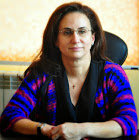  STR. CETATEA DE BALTA , BUCURESTI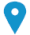   0040720070359      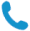 anamariaoproiu@gmail.com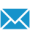 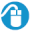 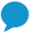 Sexul F| Data naşterii 22/10/1967| Naţionalitatea romana LOCUL DE MUNCA PENTRU CARE SE CANDIDEAZĂPOZIŢIALOCUL DE MUNCĂ DORITSTUDIILE PENTRU CARE SE CANDIDEAZĂprofilul personal  Chirurgie plastica/ Chirurgia mainii/ Chirurgie esteticaEXPERIENŢA PROFESIONALĂ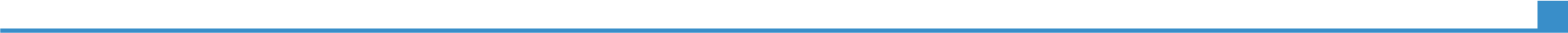 1. 01.06.1996 – prezent (cu pauza in intervalul 01.12.2013-30.09.2015 cand activitatea de integrare clinica a fost suspendata din cauza de incompatibilitate)2.   01.12.2013-30.09.2015 Medicul Sef al CASMB3.  30.10.2015 - prezent Sef Sectie Clinica Chirurgie Plastica Microchirurgie Reconstructiva SUUB  Medic primar, Doctor in Stiinte Medicale, Sef de LucrariSpitalul Universitar de Urgenta Bucuresti /  UMF CAROL DAVILASplaiul Independentei 169 sector 5/ Dionisie Lupu 37EDUCAŢIE ŞI FORMARE01/10/1990 - 07/1996doctor1997-2001 medic rezident2001-2006 medic specialist2006- prezent medic primarUMF Carol Davila ISCED6PerioadaCalificarea / diploma obţinutăDisciplinele principale studiate / competenţe profesionale dobânditeNumele şi tipul instituţiei de învăţământ / furnizorului de formareNivelul în clasificarea naţională sau internaţionalăCOMPETENΤE PERSONALELim ba(i) maternă(e)romanaLimbi străine cunoscuteAutoevaluareÎnţelegereÎnţelegereÎnţelegereÎnţelegereVorbireVorbireVorbireVorbireScriereScriereNivel european (*)AscultareAscultareCitireCitireParticipare la conversaţieParticipare la conversaţieDiscurs oralDiscurs oralExprimare scrisăExprimare scrisăENGLEZAB2B2B1B1B1FRANCEZAB1B1A2A2A2Competenţe de comunicare Competenţe organizaţionale/managerialeMedic sef CASMB 2014-2015Master – Managementul sanatatii publice si al serviciilor de sanatate 29.06.2007Managementul situatiilor de urgenta 14-18.05.2007 Competenţă digitalăAUTOEVALUAREAUTOEVALUAREAUTOEVALUAREAUTOEVALUAREAUTOEVALUARECompetenţă digitalăProcesarea informaţieiComunicareCreare de conţinutSecuritateRezolvarea de problemeUtilizator independentUtilizator independentUtilizator independentUtilizator independent Utilizator elementaro bună stăpânire a diverselor programe de birou (procesor de text, calcul tabelar, software pentru prezentări)bune cunoştinţe de editare foto, dobândite ca fotograf amator​o bună stăpânire a diverselor programe de birou (procesor de text, calcul tabelar, software pentru prezentări)bune cunoştinţe de editare foto, dobândite ca fotograf amator​o bună stăpânire a diverselor programe de birou (procesor de text, calcul tabelar, software pentru prezentări)bune cunoştinţe de editare foto, dobândite ca fotograf amator​o bună stăpânire a diverselor programe de birou (procesor de text, calcul tabelar, software pentru prezentări)bune cunoştinţe de editare foto, dobândite ca fotograf amator​o bună stăpânire a diverselor programe de birou (procesor de text, calcul tabelar, software pentru prezentări)bune cunoştinţe de editare foto, dobândite ca fotograf amator​Alte competenţe Permis de conducere BINFORMAΤII SUPLIMENTAREANEXE